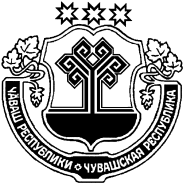 О переносе публичных слушаний по проекту планировки и межевания территорий «Благоустройство проектируемой детской и спортивной площадки в Чувашской Республике Ибресинского района,на территории стадиона с. Климово»В соответствии с Федеральным законом от 06.10.2003 г. №131 «Об общих принципах организации местного самоуправления в Российской Федерации», Градостроительным Кодексом Российской Федерации, Уставом Климовского сельского поселения Ибресинского района, администрация Климовского сельского поселения Ибресинского района постановляет:  В связи с реализацией на территории Российской Федерации комплекса ограничительных и иных мероприятий, направленных на обеспечение санитарно-эпидемиологического благополучия населения в связи с распространением новой коронавирусной инфекции (COVID-19) перенести публичные слушания по проекту планировки и межевания территорий «Благоустройство проектируемой детской и спортивной площадки в Чувашской Республике Ибресинского района, на территории стадиона с. Климово» с 11 мая 2020 года на 15 июня 2020 года в 12 часов 00 мин. в здании Климовского Центрального сельского Дома культуры по адресу: Чувашская Республика, Ибресинский  район, с. Климово, ул. Комсомольская, д. 14.      Глава Климовского сельского поселения                                                Д.А. ДенисовЧĂВАШ РЕСПУБЛИКИЙĚПРЕÇ РАЙОНĚЧУВАШСКАЯ РЕСПУБЛИКАИБРЕСИНСКИЙ РАЙОН КĔЛĔМКАССИ ЯЛ ПОСЕЛЕНИЙĚН АДМИНИСТРАЦИЙĚЙЫШĂНУ08.05.2020 ç.      22 № Кěлěмкасси ялěАДМИНИСТРАЦИЯКЛИМОВСКОГО  СЕЛЬСКОГО ПОСЕЛЕНИЯ ПОСТАНОВЛЕНИЕ08.05.2020 г.     № 22село Климово